INSTRUÇÕES PARA ELABORAÇÃO DE ARTIGOS CIENTÍFICOS PARA O 13º CONGRESSO BRASILEIRO DE CADASTRO TÉCNICO MULTIFINALITÁRIO E GESTÃO TERRITORIALInstructions for preparing papers to the 13th Congress of Multipurpose Technical Cadastre and Land ManagementNome do primeiro autorInstituição A Subdivisões da Instituição EndereçoEndereço eletrônicoNome do segundo autorInstituição B Subdivisões da Instituição EndereçoEndereço eletrônicoNome do terceiro autorInstituição C Subdivisões da Instituição EndereçoEndereço eletrônicoResumo:Este documento serve de guia para a submissão de artigos científicos para o 13º Congresso de Cadastro Técnico Multifinalitário e Gestão Territorial – COBRAC. Orienta-se aos autores que preparem seus artigos seguindo tão rigorosamente quanto possível esse guia que está de acordo com as normas exigidas para a publicação de artigos nos anais do COBRAC 2018. O tema do evento será: “Cadastro Técnico Multifinalitário e Gestão Territorial:  instrumento de governança e transparência pública” e está sendo realizado pela Universidade Federal de Santa Catarina, através do Programa de Pós-graduação em Engenharia de Transportes e Gestão Territorial – PPGTG e  do Laboratório de Fotogrametria e Sensoriamento Remoto e Geoprocessamento –LabFSG/ECV/UFSC, do Departamento de Engenharia Civil. Os artigos apresentados no congresso de forma oral ou poster serão publicados em anais em meio digital e no site do congresso. Os artigos apresentados serão revistos por uma comissão científica de especialistas e deverão ser preparados de acordo com os requisitos aqui apresentados. O resumo deve conter no máximo 250 palavras, Times New Roman, 10. Neste guia são feitas considerações a cerca das equações, figuras, tabelas, instruções gerais de formatação do documento e referências bibliográficas. Ressalta-se que a submissão dos artigos será até 30 de junho de 2018. Serão aceitos para publicação no COBRAC 2018 artigos originais relacionados eixos temáticos Cadastro Técnico Multifinalitário Rural, Cadastro Técnico Multifinalitário Urbano, Desenvolvimento Tecnológico e o CTM,  e Gestão Territorial, não publicados em quaisquer outros meios. Cada artigo deve ter no mínimo 10 (dez) e no máximo 20 (vinte) páginas. Os artigos poderão ser escritos em português – seguindo o Novo Acordo Ortográfico da Língua Portuguesa –, inglês, ou espanhol. Em qualquer caso deverá ser anexado o Resumo ou Resumen e obrigatoriamente o Abstract.Palavras-chave: Em português ou espanhol, conforme o texto do artigo; no mínimo três (3); no máximo cinco (5).AbstractEm inglês, deve ser registrado nos mesmos parâmetros do resumo em português. Keywords: Em inglês; no mínimo três (3); no máximo cinco (5).1. INTRODUÇÃOEste documento serve de guia para a submissão de artigos científicos para o 13º Congresso de Cadastro Técnico Multifinalitário e Gestão Territorial – COBRAC. Orienta-se aos autores que preparem seus artigos seguindo tão rigorosamente quanto possível, esse guia que está de acordo com as normas exigidas para a publicação de artigos nos anais do COBRAC 2018.O tema do evento será: “Cadastro Técnico Multifinalitário e Gestão Territorial: instrumento de governança e transparência pública” e e está sendo realizado pela Universidade Federal de Santa Catarina, através do Programa de Pós-graduação em Engenharia de Transportes e Gestão Territorial – PPGTG e  do Laboratório de Fotogrametria e Sensoriamento Remoto e Geoprocessamento –LabFSG/ECV/UFSC, do Departamento de Engenharia Civil. Ressalta-se que a submissão dos artigos é até 30 de junho de 2018 e não haverá prorrogação nas datas estabelecidas no cronograma que se encontra no site http://cobrac2018.ufsc.br/. Serão aceitos para publicação no COBRAC 2018 artigos originais relacionados eixos temáticos Cadastro Técnico Multifinalitário Rural, Cadastro Técnico Multifinalitário Urbano, Desenvolvimento Tecnológico e o CTM,  e Gestão Territorial, não publicados em quaisquer outros meios.Cada artigo deve ter no mínimo 10 (dez) e no máximo 20 (vinte) páginas e não deve ultrapassar 10 Mb. Os artigos deverão ser escritos em português, inglês, ou espanhol. Em qualquer caso deverá ser anexado o Resumo ou Resumen e obrigatoriamente o Abstract.Os artigos deverão ser submetidos a partir do site: http://www.ocs.cobrac.ufsc.br/ mediante cadastro no sistema eletrônico de administração de conferências.O texto deverá ser escrito com caracteres Times New Roman, tamanho 12, preferencialmente em .doc versão 2007 ou anterior. Não deverá ser incluída qualquer moldura no texto. A aparência final do trabalho deve ser a mesma deste documento. Sugere-se aos autores utilizarem-se deste modelo, como padrão para a formatação do artigo.A configuração das páginas do artigo deverá ser no formato A4, com o texto alinhado em uma coluna e espaçamento simples entre as linhas. Poderão ser utilizadas notas de rodapé no texto. Cada parágrafo deve ter somente na sua primeira linha, um recuo especial de 1 cm a esquerda. Os artigos apresentados no evento serão publicados em anais em meio digital e no site do congresso.2. ANÁLISE DOS ARTIGOSOs artigos apresentados serão revistos por uma comissão científica de especialistas e deverão ser preparados de acordo com os requisitos aqui apresentados. Os artigos aceitos e com pedidos de correções deverão atender as exigências dos consultores ad-hoc e sua versão final corrigida submetida até 31 de agosto de 2018, em arquivo .pdf.A análise dos artigos obedecerá ao sistema de avaliação pelos pares. Nesse sistema, cada trabalho é examinado por pelo menos dois pesquisadores, que emitem pareceres de mérito. Tais pareceres constituem as bases necessárias das decisões da comissão científica convidada para o COBRAC 2018. Estes pareceres indicarão aceite, não aceite e correção do artigo. A comissão irá definir a forma de apresentação de cada trabalho: oral ou poster.3. DIGITAÇÃO DOS ORIGINAISEssas instruções foram digitadas de acordo com as normas aqui descritas, portanto os trabalhos terão o aspecto apresentado pelas presentes instruções.O texto deverá ter uma única coluna com as seguintes margens: 3,0 cm superior e esquerda e 2,0 cm a inferior e direita.O título do artigo, no idioma do texto, deve ser escrito em caracteres maiúsculos com tamanho 14 (Times New Roman), em negrito e o título em inglês em itálico e negrito colocando apenas cada palavra com iniciais maiúsculas. O(s) nome(s) do(s) autor(es) deve(m) ser digitado(s) em caracteres maiúsculos e minúsculos, abaixo do título do artigo escrito em inglês, centralizados, tamanho 14, em negrito. A(s) instituição(ões) a que pertence(m) o(s) autor(res), em negrito e tamanho 12. As subdivisões (Centros, Departamentos, etc) das instituições, endereços e endereços eletrônicos, devem aparecer abaixo dos nomes dos autores com a fonte em tamanho igual a 10. Deve-se introduzir espaçamento de uma linha entre cada um dos conjuntos apresentados acima.O resumo e sua tradução devem ser digitados em uma só coluna justificado. As palavras RESUMO ou RESUMEN e ABSTRACT devem ficar à margem esquerda, um (1) espaço abaixo do nome e endereço eletrônico do último autor e  (1) espaço abaixo antes do texto RESUMO que deve conter no máximo 250 palavras.Abaixo do texto do Resumo, deve ser digitada a frase “Palavras-chave:” (corpo 10, em negrito) seguidas de três (3) a cinco (5) palavras chaves do artigo (tamanho 10). Em seguida, abaixo do texto do Abstract, deve ser digitada a frase “Keywords:” (corpo 10, em negrito) seguidas de  três (3) a cinco (5) palavras chaves, em inglês, do artigo (corpo 10).O texto do artigo deve ser alinhado com parágrafos justificados, sem recuos à direita ou à esquerda e com espaçamento entre linhas simples.4. NUMERAÇÃO E ORGANIZAÇÃO DAS SEÇÕESCada título de seção principal do artigo deverá estar em caracteres maiúsculos, tamanho 12, em negrito, sendo devidamente numerado em algarismos arábicos, conforme é exemplificado neste artigo. “Não se utilizam ponto, hífen, travessão ou qualquer outro sinal após o indicativo da seção ou de seu título.” (ASSOCIAÇÃO BRASILEIRA DE NORMAS TÉCNICAS, 2003b, p. 2). Observe que as únicas seções que não precisam ser numeradas são as seções “Referências Bibliográficas” e “Agradecimentos”.4.1. SubseçõesAs subseções serão numeradas iniciando-se pelo número da seção principal, acrescido de um ponto e o número correspondente da mesma, acrescido de um ponto. Cada título de subseção do artigo deverá estar em caracteres minúsculos e somente a letra inicial maiúscula, tamanho 12, em negrito, sendo devidamente numerado em algarismos arábicos, conforme é exemplificado neste artigo.5. FÓRMULAS, ILUSTRAÇÕES E TABELASA numeração das fórmulas, ilustrações e tabelas devem ser feitas em ordem e seguir sequencia única do começo ao fim do trabalho, em algarismos arábicos. A inserção das mesmas deve espalhar-se ao longo do texto o mais próximo possível do trecho a que se referem (ASSOCIAÇÃO BRASILEIRA DE NORMAS TÉCNICAS, 2003a).5.1. Inserção de fórmulasA numeração das expressões matemáticas deve ser feita com algarismos arábicos entre parênteses, à direita da coluna. Dentro do texto a equação (1) deve ser referida pelo seu número correspondente. Exemplo:Todos os símbolos devem ser definidos quando aparecem pela primeira vez. Índices e expoentes devem ser claramente reconhecíveis como tais. Para isso os tipos utilizados devem ser cuidadosamente escolhidos para evitar ambiguidades.5.2. Inserção de tabelas Os títulos das tabelas devem aparecer centralizados acima delas, conforme o exemplo a seguir. Observe que as bordas laterais, esquerda e direita, são transparentes.Tabela 1- Valores em reais (R$) da inscrição para participar do COBRAC 2018.Fonte: http://cobrac2018.ufsc.br/inscricoes/5.3. Inserção de ilustrações As ilustrações (fluxogramas, fotografias, gráficos, mapas, organogramas, quadros, plantas, etc) têm sua identificação na parte inferior precedida da palavra designativa, seguida de seu número de ordem de ocorrência do texto e do respectivo título, centralizado.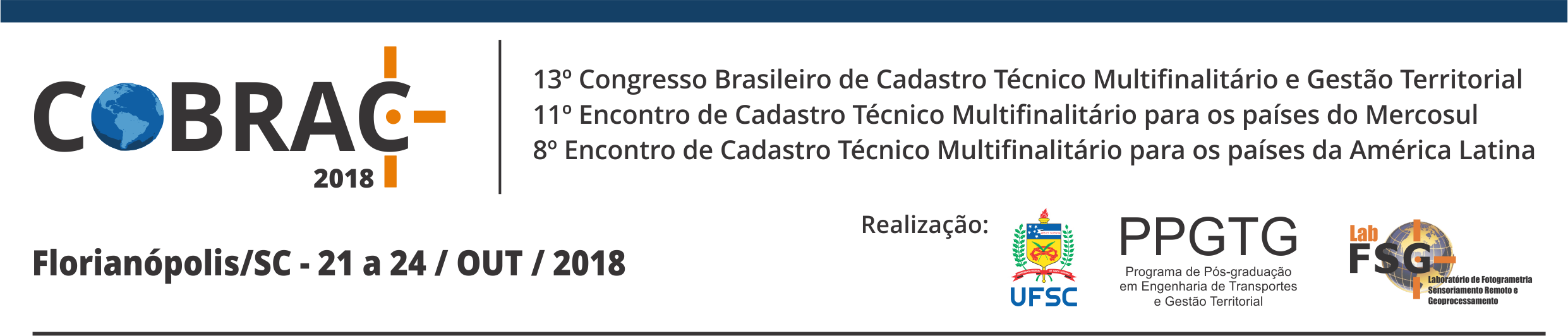 Figura 1 – Cabeçalho do informativo COBRAC - 2018Fonte: http://cobrac2018.ufsc.br6. CONCLUSÕESO fechamento do texto do artigo poderá ser por meio de conclusões ou considerações finais, onde se demonstram o alcance dos objetivos com as respostas para as questões ou hipóteses da pesquisa. Pode-se também apresentar recomendações ou sugestões para desenvolvimento de trabalhos futuros.Agradecimentos Esta seção não é obrigatória e deve ser incluída antes das referencias bibliográfica quando ocorrer a necessidade de fazer agradecimentos às entidades financiadoras, pessoas, etc. Não é necessário fazer a numeração desta seção.Referências BibliográficasA seção referências bibliográficas não precisa ser numerada e deve conter, em ordem alfabética de sobrenome dos autores, as referências feitas ao longo do artigo, seguindo as normas da ABNT (ASSOCIAÇÃO BRASILEIRA DE NORMAS TÉCNICAS, 2002a, 2002b).Exemplos: ASSOCIAÇÃO BRASILEIRA DE NORMAS TÉCNICAS. NBR 6023: informação e documentação: elaboração: referências. Rio de Janeiro, 2002a. 24 p.ASSOCIAÇÃO BRASILEIRA DE NORMAS TÉCNICAS. NBR 10520: informação e documentação: citação em documentos. Rio de Janeiro, 2002b. 7 pASSOCIAÇÃO BRASILEIRA DE NORMAS TÉCNICAS. NBR 6022: informação e documentação: artigo em publicação periódica científica impressa: apresentação. Rio de Janeiro, 2003a. 5 p.ASSOCIAÇÃO BRASILEIRA DE NORMAS TÉCNICAS.  NBR 6024: Informação e documentação: numeração progressiva das seções de um documento. Rio de Janeiro, 2003b, 3 p.ALVES, M. B.; ARRUDA, S. Como Fazer Referências: bibliográficas, eletrônicas e demais formas de documentos. Disponível em <http://bu.ufsc.br/framerefer.html>. Acesso em: 11 fev. 2016. FACULDADE DE CIÊNCIAS SOCIAIS APLICADAS DE BELO HORIZONTE. Manual de normalização: normas para elaboração de trabalhos acadêmicos e científicos. 6. ed.- Belo Horizonte: FACISABH, 2014. 106 p. Disponível em < http://187.115.194.214/aula/manual2014.pdf>. Acesso em: 11 fev. 2016.INSTITUTO BRASILEIRO DE GEOGRAFIA E ESTATÍSTICA. Normas de apresentação tabular.  3. ed. Rio de Janeiro, 1993. Disponível em <http://biblioteca.ibge.gov.br/visualizacao/livros/liv23907.pdf>. Acesso em: 11 fev. 2016.SILVA, G. M. (Org) Manual para normalização de publicações técnico-científicas. 1 ed. Belo Horizonte: FAMIG, 2012. 66 p. Disponível em <http://www.famig.edu.br/documentos/Manual%20ABNT%20Famig.pdf>. Acesso em: 11 fev. 2016.K=(ej+ Lf) –1/2(1)Até 31/08/2018Após 31/08/2018PARTICIPANTESPARTICIPANTESPARTICIPANTESAlunos de GraduaçãoR$ 220,00R$ 300,00Alunos de pós graduaçãoR$ 300,00R$ 400,00Professores/PesquisadoresR$ 400,00R$ 500,00ProfissionaisR$ 480,00R$ 600,00AUTORES/COAUTORESAUTORES/COAUTORESAUTORES/COAUTORESAlunos de graduaçãoR$ 150,00R$ 150,00Alunos de Pós-graduaçãoR$ 250,00R$ 250,00Demais CategoriasR$ 350,00R$ 350,00Membros de Associações Científicas20% de desconto20% de desconto